平台个人存管账户变更申请表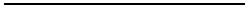 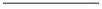 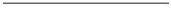 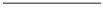 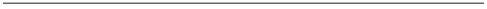 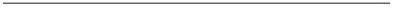 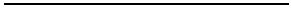 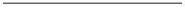 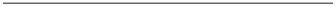 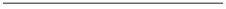 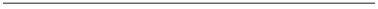 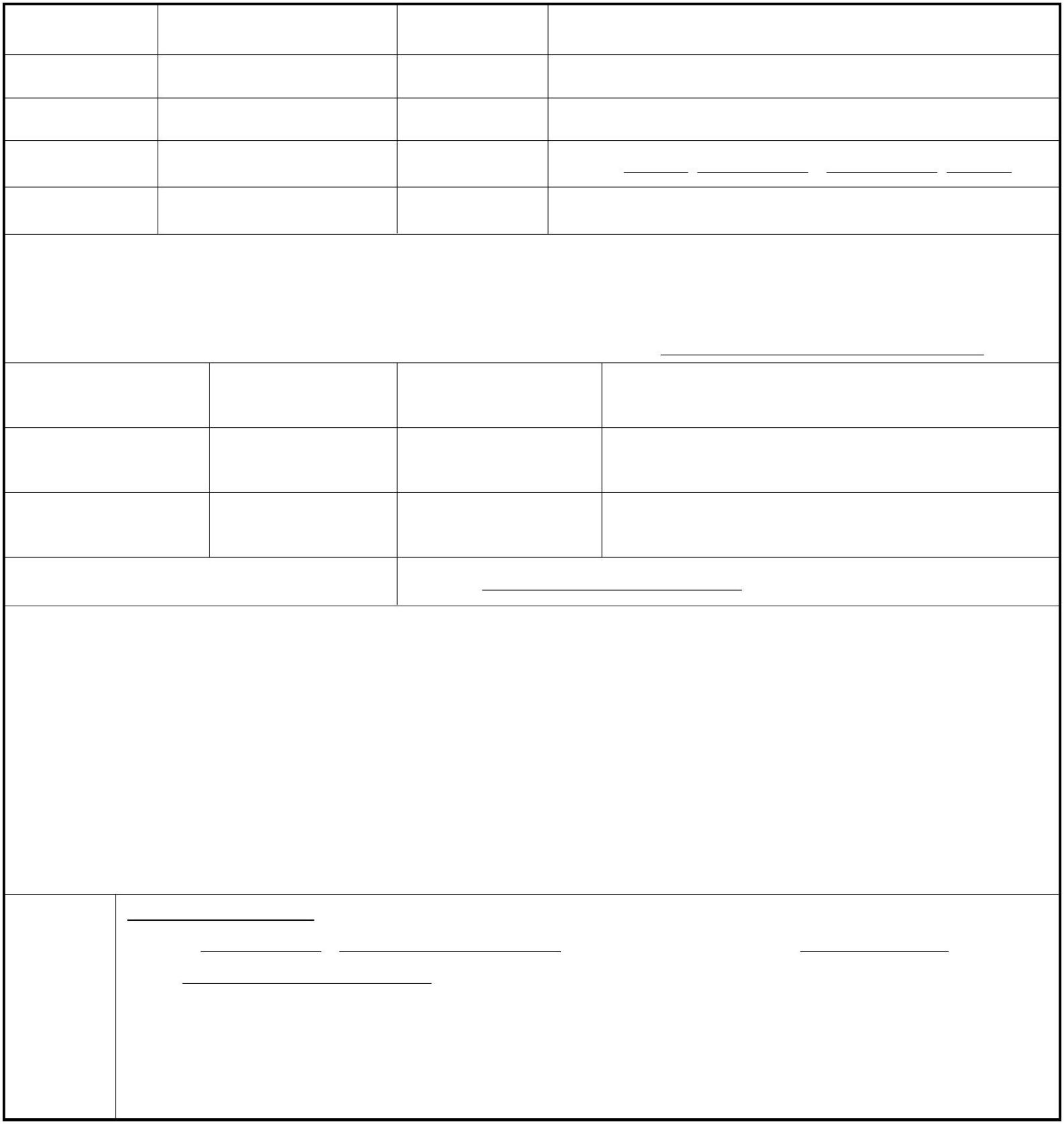 所属平台平台签章：申请人姓名 注册手机号码出生年月 年 月 性 别 □男 □女身份证件名称 身份证件号码身份证件有效期 存管账号 6212 46绑定卡所属银行 绑定银行卡号申请办理变更业务： （ ）A、销户（请清空账户内所有资金） B、变更姓名（ 请确认您绑定卡已变更）C、变更身份证号（ 请确认您绑定卡已变更） D、变更绑定卡 (请确认您新卡的银行预留手机号与您金 e 融注册手机号一致)E、变更手机号（请确认您变更的新手机号与银行预留手机号一致） F、其他曾用名 曾用身份证件号（变更姓名需填项） (变更身份证件号填）原 绑定卡所属银行 原 绑定银行卡号（变更绑定卡需填项） （变更绑定卡需填项）存管账户余额：（无，请填“0”） 小写￥： 元需提供的材料照片及要求：（所有照片压缩后发平台邮箱 ）1、由本人手工填写完整并签名的《________平台个人存管账户变更申请表》照片；2、身份证件（每页）的清晰照片；3、手持身份证件（照片页）正面上半身照，确保面部、身份证各要素清晰；4、P2P 平台电子账户信息界面截图，截图中需包含电子账号信息（变更手机号可不传，其他业务为必传件）；5、绑定电子账户的银行卡正面照，内容需清晰（变更绑定卡时另提供新绑卡，其他为原绑定卡，必传件）；6、中华人民共和国居民户口本（户主页和变更人页）的清晰照片；（变更姓名和身份证号提供）；7、客户绑定卡所属银行开具的变更姓名或身份证号的变更回执。（变更姓名和身份证号提供）。（请保证照片的内容及文字可清晰识别，所有照片压缩成一个文件包，压缩包文件需小于 10M）平台：本人 因 的原因，需要对存管账户进行 ，现向贵平签名：日期：注：1、以上表格内容需申请人本人填写、签字完成后与相关材料照片一并发送到平台指定邮箱；2、纸质回单业务免手续费，但邮寄费用为第三方业务费用，需客户自理；3、请提供压缩包文件，压缩包文件需小于 10M；4、文件名称及邮件主题命名格式皆为：平台名称+申请人姓名+绑定卡号；5、邮件发送成功后，两个工作日可登录平台 APP 查看结果；6、申请换绑卡则需确保平台注册的手机号及绑定银行卡银行预留手机号一致；7、我们将对您的资料信息进行保密处理，发送的材料信息恕不退还。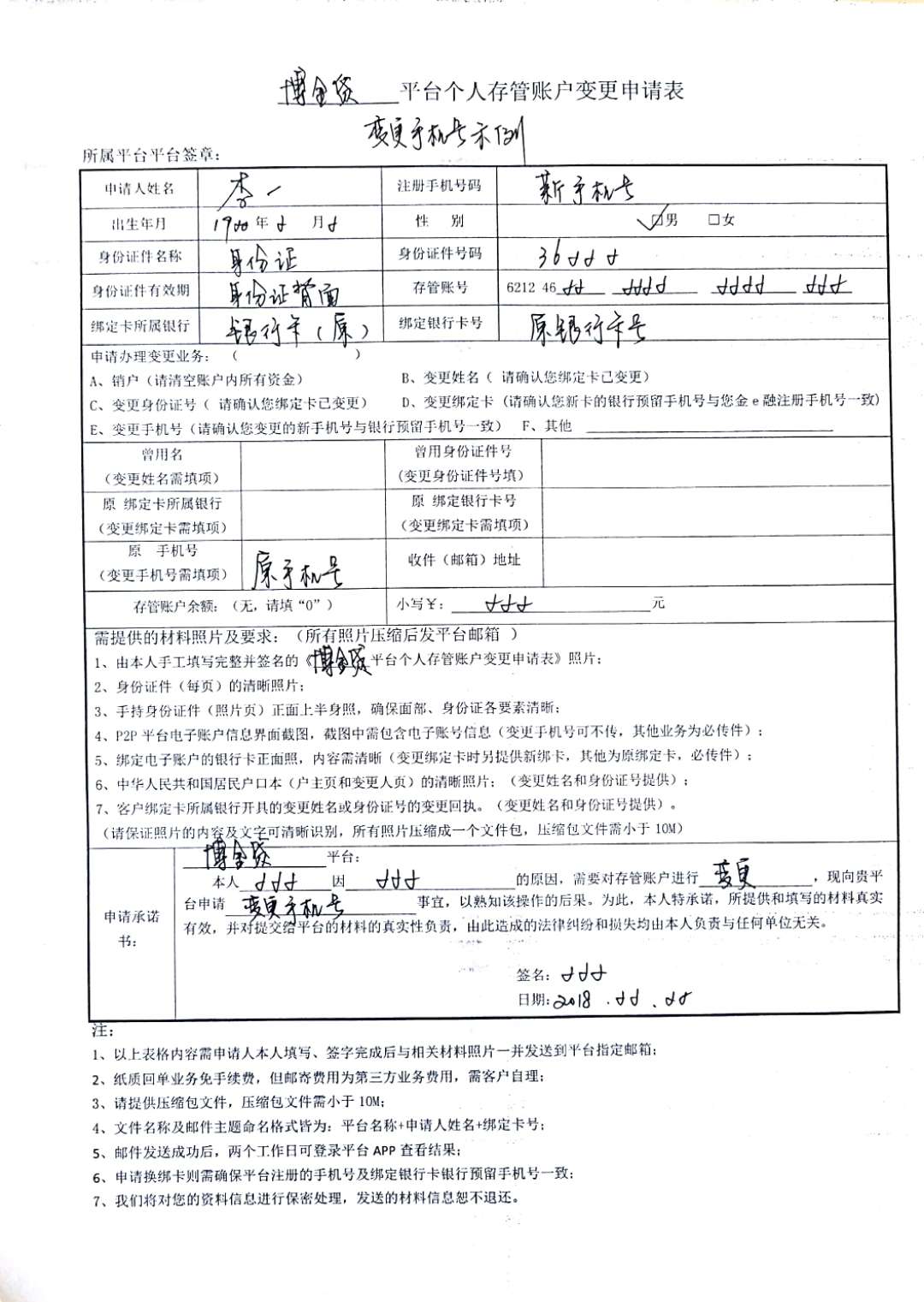 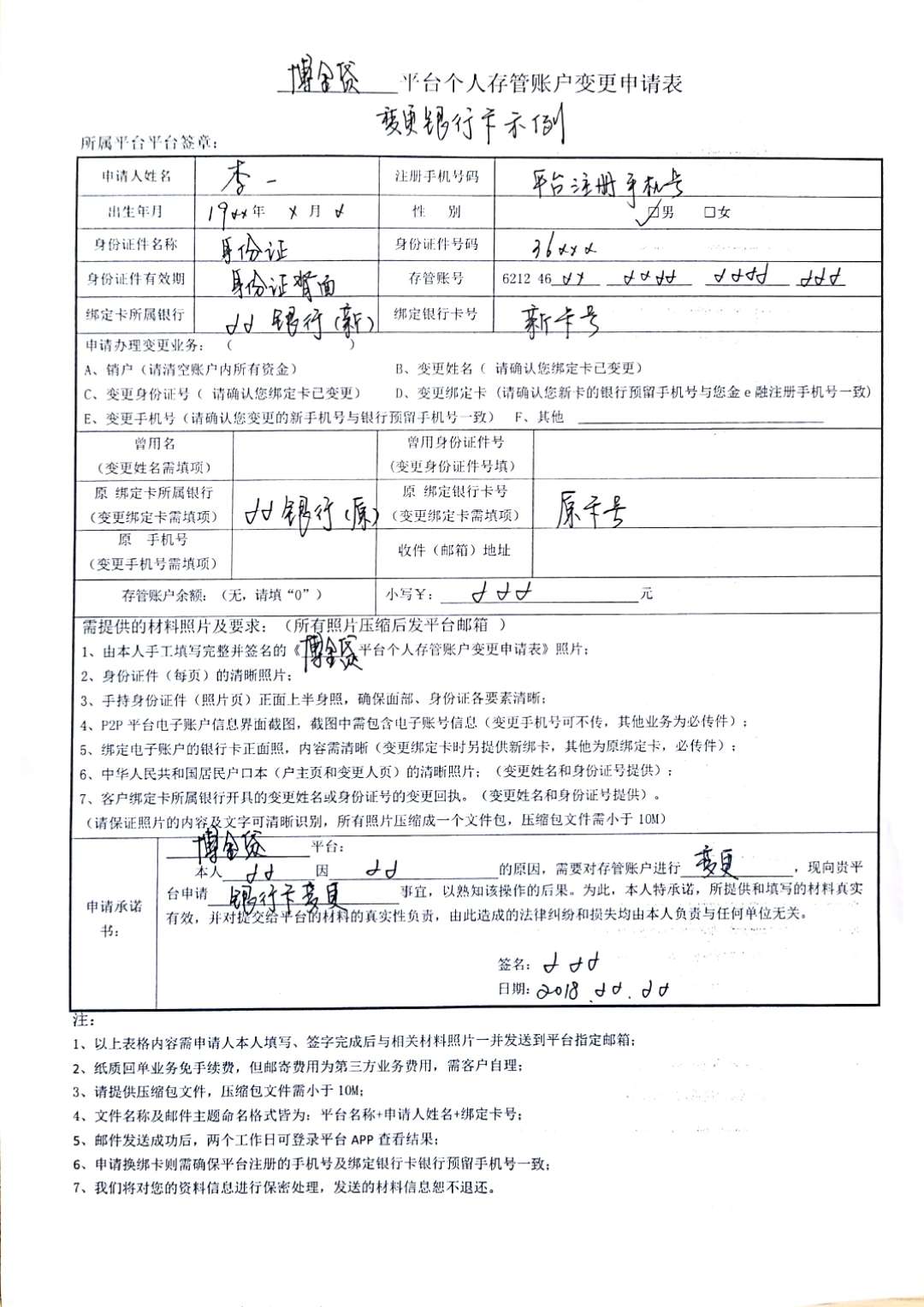 原 手机号（变更手机号需填项）收件（邮箱）地址申请承诺书：台申请 事宜，以熟知该操作的后果。为此，本人特承诺，所提供和填写的材料真实有效，并对提交给平台的材料的真实性负责，由此造成的法律纠纷和损失均由本人负责与任何单位无关。